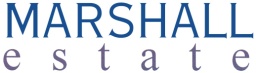 ПАСПОРТ ЗЕМЕЛЬНОГО УЧАСТКА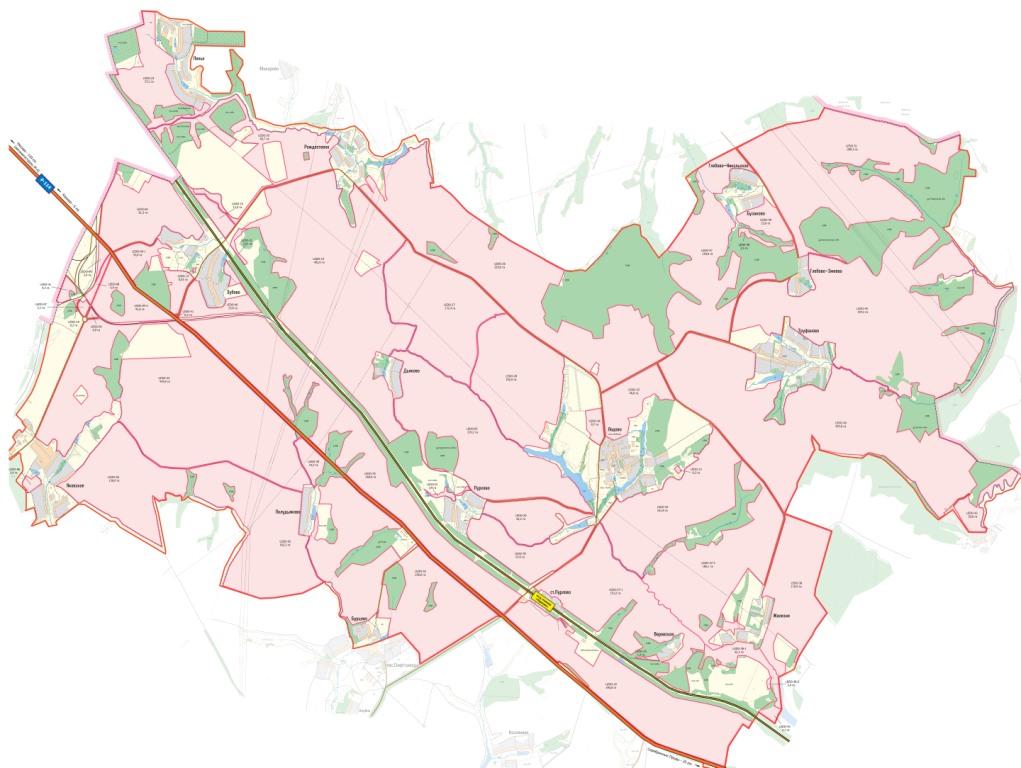 2012 г.Карта земельного участка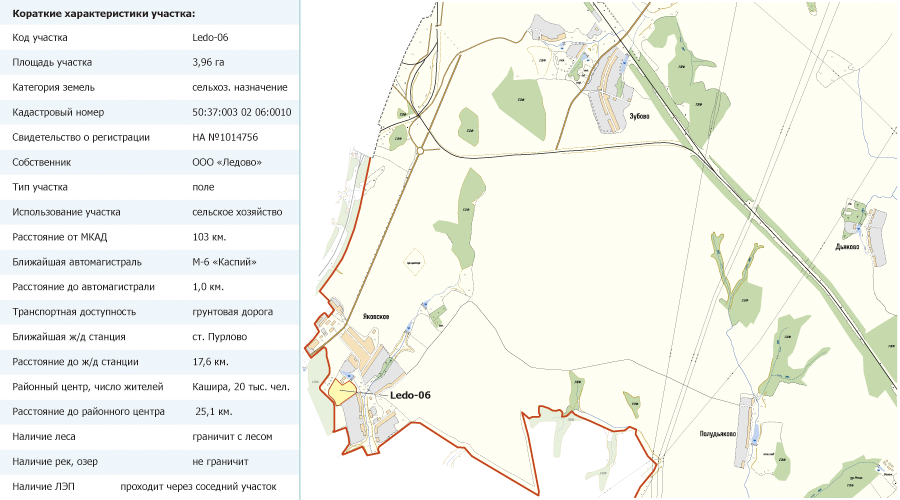 Аэрофотосъемка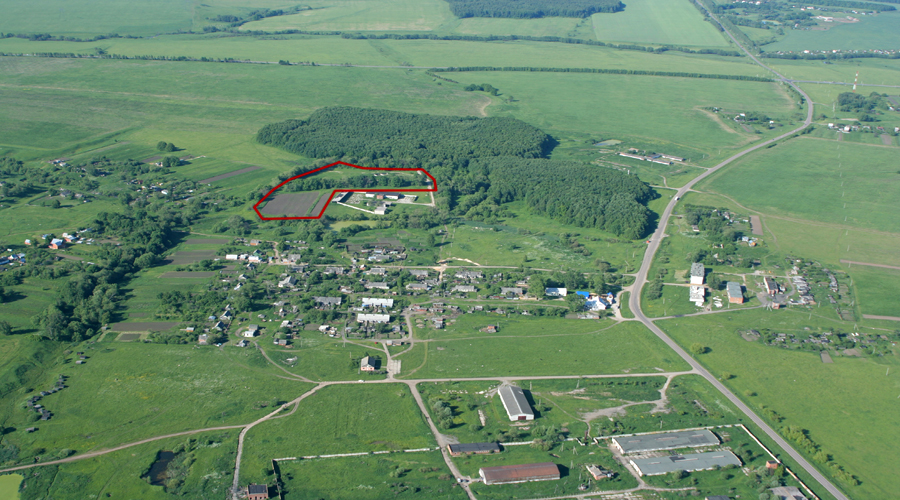 Основные параметрыКод участкаLedo-06Адрес0Кадастровый номер50:37:003 02 06:0010Площадь участка3,96 гаКатегория земельсельхоз. назначенияВид разрешенного использованиядля сельхозпроизводстваСобственникООО "Ледово"Свидетельство о регистрацииHAN1014756Расстояние от МКАД107,5 кмТип участкаполеТранспортная доступностьучасток расположен в 2,6 км от трассы "Р114" и 2,5  км от трассы "М6" - западнее деревни Яковское. Подъезд к участку -  грунтовая  дорога.Описаниеучасток правильной формы.  Рельеф ровный. По участку проходит лесополоса. Окружениес севера граничит с пр. центром., с востока с д. Яковское, с юга с лесополосой и полем, с запада с землями администрации.